باسمه تعالي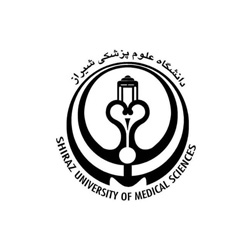 دانشگاه علوم پزشکی شیرازمعاونت تحقیقات و فناوریفرم درخواست گرنت شاخص Hنام و نام خانوادگی عضو هیئت علمی متقاضی: عضو هیئت علمی گروه/ مرکز تحقیقات/ دانشکده:شاخص H بر اساس پایگاه Scopus (استخراج از سامانه ISID):گروه شاخص H بر اساس آیین نامه:شاخص H5 Scopus در زمان درخواست بر اساس سامانه ISID:امضای متقاضیتاریخ